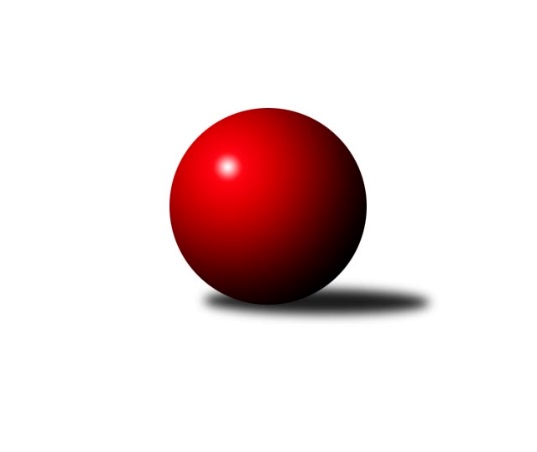 Č.21Ročník 2022/2023	2.5.2024 Východočeský přebor skupina A 2022/2023Statistika 21. kolaTabulka družstev:		družstvo	záp	výh	rem	proh	skore	sety	průměr	body	plné	dorážka	chyby	1.	Milovice A	22	17	1	4	239 : 113 	(127.5 : 82.5)	2544	35	1764	781	40	2.	Nová Paka B	22	14	1	7	206 : 146 	(111.5 : 90.5)	2469	29	1735	734	48	3.	Josefov A	22	13	1	8	198 : 154 	(78.5 : 67.5)	2514	27	1737	778	45.5	4.	Jičín B	22	10	2	10	185 : 167 	(52.5 : 65.5)	2472	22	1746	726	44.9	5.	Poříčí A	22	11	0	11	176 : 176 	(77.5 : 86.5)	2460	22	1730	730	47.7	6.	Rokytnice n. J. B	22	11	0	11	171 : 181 	(91.5 : 110.5)	2490	22	1734	756	52.5	7.	Dvůr Kr. B	22	11	0	11	163 : 189 	(106.0 : 98.0)	2440	22	1709	731	52.9	8.	Milovice B	22	10	0	12	179 : 173 	(98.5 : 111.5)	2506	20	1764	743	46.8	9.	Vrchlabí B	22	10	0	12	174 : 178 	(120.0 : 106.0)	2503	20	1749	754	40.6	10.	Trutnov C	22	8	3	11	145 : 207 	(74.0 : 80.0)	2422	19	1711	710	54.7	11.	Hořice C	22	6	2	14	140 : 212 	(47.0 : 61.0)	2485	14	1726	759	49.2	12.	Vrchlabí C	22	6	0	16	136 : 216 	(91.5 : 116.5)	2408	12	1690	718	50.1Tabulka doma:		družstvo	záp	výh	rem	proh	skore	sety	průměr	body	maximum	minimum	1.	Jičín B	11	8	2	1	130 : 46 	(21.5 : 16.5)	2578	18	2669	2404	2.	Nová Paka B	11	9	0	2	114 : 62 	(63.5 : 52.5)	2523	18	2597	2432	3.	Dvůr Kr. B	11	9	0	2	108 : 68 	(67.0 : 47.0)	2468	18	2568	2313	4.	Milovice A	11	8	1	2	121 : 55 	(74.5 : 51.5)	2570	17	2671	2418	5.	Josefov A	11	8	0	3	117 : 59 	(25.0 : 19.0)	2394	16	2513	2340	6.	Poříčí A	11	8	0	3	112 : 64 	(38.0 : 32.0)	2543	16	2646	2414	7.	Trutnov C	11	7	1	3	100 : 76 	(35.0 : 19.0)	2525	15	2659	2449	8.	Vrchlabí B	11	7	0	4	108 : 68 	(74.5 : 57.5)	2546	14	2618	2455	9.	Milovice B	11	7	0	4	102 : 74 	(54.5 : 51.5)	2567	14	2707	2443	10.	Rokytnice n. J. B	11	7	0	4	92 : 84 	(57.5 : 62.5)	2532	14	2662	2351	11.	Hořice C	11	5	1	5	80 : 96 	(13.5 : 20.5)	2564	11	2645	2471	12.	Vrchlabí C	11	5	0	6	86 : 90 	(59.0 : 63.0)	2534	10	2623	2469Tabulka venku:		družstvo	záp	výh	rem	proh	skore	sety	průměr	body	maximum	minimum	1.	Milovice A	11	9	0	2	118 : 58 	(53.0 : 31.0)	2544	18	2709	2371	2.	Nová Paka B	11	5	1	5	92 : 84 	(48.0 : 38.0)	2463	11	2603	2339	3.	Josefov A	11	5	1	5	81 : 95 	(53.5 : 48.5)	2528	11	2658	2388	4.	Rokytnice n. J. B	11	4	0	7	79 : 97 	(34.0 : 48.0)	2486	8	2661	2306	5.	Milovice B	11	3	0	8	77 : 99 	(44.0 : 60.0)	2503	6	2587	2393	6.	Vrchlabí B	11	3	0	8	66 : 110 	(45.5 : 48.5)	2516	6	2683	2269	7.	Poříčí A	11	3	0	8	64 : 112 	(39.5 : 54.5)	2451	6	2593	2281	8.	Jičín B	11	2	0	9	55 : 121 	(31.0 : 49.0)	2461	4	2595	2222	9.	Dvůr Kr. B	11	2	0	9	55 : 121 	(39.0 : 51.0)	2437	4	2517	2218	10.	Trutnov C	11	1	2	8	45 : 131 	(39.0 : 61.0)	2410	4	2618	2256	11.	Hořice C	11	1	1	9	60 : 116 	(33.5 : 40.5)	2476	3	2608	2377	12.	Vrchlabí C	11	1	0	10	50 : 126 	(32.5 : 53.5)	2405	2	2530	2188Tabulka podzimní části:		družstvo	záp	výh	rem	proh	skore	sety	průměr	body	doma	venku	1.	Milovice A	11	8	1	2	112 : 64 	(60.0 : 40.0)	2523	17 	4 	1 	1 	4 	0 	1	2.	Jičín B	11	8	0	3	122 : 54 	(29.0 : 29.0)	2501	16 	6 	0 	0 	2 	0 	3	3.	Nová Paka B	11	7	0	4	103 : 73 	(58.0 : 46.0)	2471	14 	4 	0 	1 	3 	0 	3	4.	Josefov A	11	6	0	5	91 : 85 	(36.0 : 38.0)	2474	12 	4 	0 	2 	2 	0 	3	5.	Rokytnice n. J. B	11	6	0	5	85 : 91 	(42.0 : 52.0)	2480	12 	2 	0 	3 	4 	0 	2	6.	Poříčí A	11	6	0	5	82 : 94 	(48.0 : 56.0)	2464	12 	3 	0 	2 	3 	0 	3	7.	Dvůr Kr. B	11	5	0	6	79 : 97 	(50.5 : 51.5)	2448	10 	4 	0 	2 	1 	0 	4	8.	Trutnov C	11	4	2	5	75 : 101 	(35.5 : 34.5)	2447	10 	3 	0 	2 	1 	2 	3	9.	Hořice C	11	4	1	6	82 : 94 	(31.0 : 29.0)	2514	9 	3 	1 	2 	1 	0 	4	10.	Vrchlabí B	11	4	0	7	78 : 98 	(59.5 : 58.5)	2500	8 	3 	0 	3 	1 	0 	4	11.	Milovice B	11	3	0	8	83 : 93 	(51.0 : 61.0)	2486	6 	2 	0 	3 	1 	0 	5	12.	Vrchlabí C	11	3	0	8	64 : 112 	(49.5 : 54.5)	2377	6 	2 	0 	3 	1 	0 	5Tabulka jarní části:		družstvo	záp	výh	rem	proh	skore	sety	průměr	body	doma	venku	1.	Milovice A	11	9	0	2	127 : 49 	(67.5 : 42.5)	2571	18 	4 	0 	1 	5 	0 	1 	2.	Josefov A	11	7	1	3	107 : 69 	(42.5 : 29.5)	2549	15 	4 	0 	1 	3 	1 	2 	3.	Nová Paka B	11	7	1	3	103 : 73 	(53.5 : 44.5)	2501	15 	5 	0 	1 	2 	1 	2 	4.	Milovice B	11	7	0	4	96 : 80 	(47.5 : 50.5)	2540	14 	5 	0 	1 	2 	0 	3 	5.	Vrchlabí B	11	6	0	5	96 : 80 	(60.5 : 47.5)	2518	12 	4 	0 	1 	2 	0 	4 	6.	Dvůr Kr. B	11	6	0	5	84 : 92 	(55.5 : 46.5)	2442	12 	5 	0 	0 	1 	0 	5 	7.	Poříčí A	11	5	0	6	94 : 82 	(29.5 : 30.5)	2482	10 	5 	0 	1 	0 	0 	5 	8.	Rokytnice n. J. B	11	5	0	6	86 : 90 	(49.5 : 58.5)	2512	10 	5 	0 	1 	0 	0 	5 	9.	Trutnov C	11	4	1	6	70 : 106 	(38.5 : 45.5)	2411	9 	4 	1 	1 	0 	0 	5 	10.	Vrchlabí C	11	3	0	8	72 : 104 	(42.0 : 62.0)	2459	6 	3 	0 	3 	0 	0 	5 	11.	Jičín B	11	2	2	7	63 : 113 	(23.5 : 36.5)	2457	6 	2 	2 	1 	0 	0 	6 	12.	Hořice C	11	2	1	8	58 : 118 	(16.0 : 32.0)	2479	5 	2 	0 	3 	0 	1 	5 Zisk bodů pro družstvo:		jméno hráče	družstvo	body	zápasy	v %	dílčí body	sety	v %	1.	Vlastimil Hruška 	Milovice A 	38	/	21	(90%)		/		(%)	2.	Miloslav Vik 	Milovice A 	32	/	18	(89%)		/		(%)	3.	Michal Sirový 	Dvůr Kr. B 	30	/	20	(75%)		/		(%)	4.	Jakub Hrycík 	Josefov A 	30	/	20	(75%)		/		(%)	5.	Jiří Kout 	Nová Paka B 	30	/	20	(75%)		/		(%)	6.	Jan Roza 	Poříčí A 	30	/	20	(75%)		/		(%)	7.	Jiří Rücker 	Josefov A 	30	/	21	(71%)		/		(%)	8.	Lukáš Kostka 	Milovice B 	29	/	20	(73%)		/		(%)	9.	Miroslav Kužel 	Poříčí A 	28	/	15	(93%)		/		(%)	10.	Karel Slavík 	Trutnov C 	28	/	19	(74%)		/		(%)	11.	Jan Masopust 	Milovice B 	28	/	19	(74%)		/		(%)	12.	Petr Lukeš 	Nová Paka B 	27	/	18	(75%)		/		(%)	13.	Roman Bureš 	Jičín B 	26	/	14	(93%)		/		(%)	14.	Jan Bajer 	Nová Paka B 	26	/	18	(72%)		/		(%)	15.	David Jaroš 	Milovice A 	26	/	18	(72%)		/		(%)	16.	Václav Souček 	Milovice A 	26	/	19	(68%)		/		(%)	17.	Martin Pešta 	Nová Paka B 	24	/	18	(67%)		/		(%)	18.	Martin Kozlovský 	Dvůr Kr. B 	24	/	20	(60%)		/		(%)	19.	Petr Hrycík 	Josefov A 	24	/	20	(60%)		/		(%)	20.	Jana Votočková 	Vrchlabí C 	22	/	16	(69%)		/		(%)	21.	Karel Košťál 	Hořice C 	22	/	17	(65%)		/		(%)	22.	Filip Vízek 	Rokytnice n. J. B 	22	/	19	(58%)		/		(%)	23.	Ladislav Křivka 	Jičín B 	22	/	19	(58%)		/		(%)	24.	Lukáš Ludvík 	Josefov A 	21	/	21	(50%)		/		(%)	25.	Vladimír Řehák 	Jičín B 	20	/	15	(67%)		/		(%)	26.	Andrea Sochorová 	Vrchlabí B 	20	/	16	(63%)		/		(%)	27.	Roman Kašpar 	Josefov A 	20	/	16	(63%)		/		(%)	28.	Adam Balihar 	Hořice C 	20	/	16	(63%)		/		(%)	29.	Jakub Kašpar 	Rokytnice n. J. B 	20	/	20	(50%)		/		(%)	30.	Ondřej Duchoň 	Hořice C 	20	/	20	(50%)		/		(%)	31.	Martin Šnytr 	Dvůr Kr. B 	18	/	10	(90%)		/		(%)	32.	Tereza Venclová 	Vrchlabí C 	18	/	10	(90%)		/		(%)	33.	Ondřej Votoček 	Vrchlabí B 	18	/	11	(82%)		/		(%)	34.	Tomáš Fuchs 	Milovice A 	18	/	15	(60%)		/		(%)	35.	František Jankto 	Trutnov C 	18	/	18	(50%)		/		(%)	36.	Martin Včeliš 	Milovice B 	18	/	19	(47%)		/		(%)	37.	Jan Gábriš 	Poříčí A 	18	/	19	(47%)		/		(%)	38.	Daniel Havrda 	Poříčí A 	18	/	20	(45%)		/		(%)	39.	Martin Pacák 	Rokytnice n. J. B 	17	/	19	(45%)		/		(%)	40.	Pavel Kaan 	Jičín B 	16	/	8	(100%)		/		(%)	41.	Josef Rychtář 	Vrchlabí C 	16	/	16	(50%)		/		(%)	42.	Jitka Svatá 	Vrchlabí B 	16	/	16	(50%)		/		(%)	43.	Jaroslav Fajfer 	Nová Paka B 	16	/	17	(47%)		/		(%)	44.	Martina Kramosilová 	Dvůr Kr. B 	16	/	17	(47%)		/		(%)	45.	Jiří Škoda 	Trutnov C 	16	/	18	(44%)		/		(%)	46.	Lenka Havlínová 	Nová Paka B 	16	/	19	(42%)		/		(%)	47.	Miroslav Včeliš 	Milovice A 	16	/	20	(40%)		/		(%)	48.	Jiří Čapek 	Jičín B 	16	/	20	(40%)		/		(%)	49.	Zuzana Hartychová 	Rokytnice n. J. B 	15	/	13	(58%)		/		(%)	50.	Tomáš Cvrček 	Rokytnice n. J. B 	15	/	18	(42%)		/		(%)	51.	Martin Zvoníček 	Hořice C 	14	/	10	(70%)		/		(%)	52.	Marek Ondráček 	Milovice B 	14	/	13	(54%)		/		(%)	53.	Vladimír Cerman 	Vrchlabí B 	14	/	15	(47%)		/		(%)	54.	Martina Fejfarová 	Vrchlabí C 	14	/	16	(44%)		/		(%)	55.	Matěj Ditz 	Rokytnice n. J. B 	14	/	18	(39%)		/		(%)	56.	Jakub Petráček 	Poříčí A 	14	/	19	(37%)		/		(%)	57.	Michal Mertlík 	Trutnov C 	13	/	12	(54%)		/		(%)	58.	Kateřina Šmídová 	Dvůr Kr. B 	13	/	18	(36%)		/		(%)	59.	Tomáš Limberský 	Vrchlabí B 	12	/	8	(75%)		/		(%)	60.	Kryštof Košťál 	Hořice C 	12	/	10	(60%)		/		(%)	61.	Tomáš Nosek 	Milovice B 	12	/	10	(60%)		/		(%)	62.	Pavel Gracias 	Vrchlabí B 	12	/	13	(46%)		/		(%)	63.	Eva Fajstavrová 	Vrchlabí C 	12	/	15	(40%)		/		(%)	64.	Miroslav Šanda 	Milovice B 	12	/	17	(35%)		/		(%)	65.	Marie Kolářová 	Jičín B 	12	/	20	(30%)		/		(%)	66.	Vladimír Šťastník 	Vrchlabí C 	10	/	12	(42%)		/		(%)	67.	Jaroslav Lux 	Vrchlabí C 	10	/	12	(42%)		/		(%)	68.	Ondra Kolář 	Milovice B 	10	/	16	(31%)		/		(%)	69.	Jan Krejcar 	Trutnov C 	10	/	17	(29%)		/		(%)	70.	Lubomír Šimonka 	Poříčí A 	10	/	19	(26%)		/		(%)	71.	Pavel Müller 	Rokytnice n. J. B 	8	/	6	(67%)		/		(%)	72.	Ondřej Košťál 	Hořice C 	8	/	8	(50%)		/		(%)	73.	Miroslav Král 	Vrchlabí B 	8	/	9	(44%)		/		(%)	74.	Jiří Martin 	Vrchlabí B 	8	/	9	(44%)		/		(%)	75.	Tomáš Pavlata 	Jičín B 	6	/	3	(100%)		/		(%)	76.	Jarmil Nosek 	Milovice A 	6	/	9	(33%)		/		(%)	77.	Filip Hanout 	Rokytnice n. J. B 	6	/	9	(33%)		/		(%)	78.	Miroslav Šulc 	Dvůr Kr. B 	6	/	10	(30%)		/		(%)	79.	Filip Matouš 	Vrchlabí B 	6	/	11	(27%)		/		(%)	80.	Pavel Beyr 	Nová Paka B 	6	/	11	(27%)		/		(%)	81.	Lukáš Rožnovský 	Josefov A 	6	/	13	(23%)		/		(%)	82.	Zbyněk Hercík 	Jičín B 	5	/	4	(63%)		/		(%)	83.	Radoslav Dušek 	Milovice A 	5	/	7	(36%)		/		(%)	84.	Pavel Řehák 	Josefov A 	5	/	10	(25%)		/		(%)	85.	Robin Bureš 	Jičín B 	4	/	5	(40%)		/		(%)	86.	Monika Horová 	Dvůr Kr. B 	4	/	6	(33%)		/		(%)	87.	David Chaloupka 	Trutnov C 	4	/	6	(33%)		/		(%)	88.	Jan Stejskal 	Vrchlabí C 	4	/	8	(25%)		/		(%)	89.	Václav Kukla 	Trutnov C 	4	/	9	(22%)		/		(%)	90.	Michal Turek 	Trutnov C 	4	/	12	(17%)		/		(%)	91.	Rudolf Kedroň 	Hořice C 	4	/	13	(15%)		/		(%)	92.	Martin Šnytr 	Dvůr Kr. B 	4	/	16	(13%)		/		(%)	93.	Vojtěch Tulka 	Hořice C 	2	/	1	(100%)		/		(%)	94.	Lukáš Sýs 	Rokytnice n. J. B 	2	/	1	(100%)		/		(%)	95.	Zdeněk Macnar 	Milovice B 	2	/	1	(100%)		/		(%)	96.	Ondřej Černý 	Hořice C 	2	/	1	(100%)		/		(%)	97.	Miroslav Šanda 	Milovice B 	2	/	2	(50%)		/		(%)	98.	Václav Vejdělek 	Vrchlabí B 	2	/	2	(50%)		/		(%)	99.	Miroslav Souček 	Milovice A 	2	/	3	(33%)		/		(%)	100.	Jan Horáček 	Vrchlabí B 	2	/	3	(33%)		/		(%)	101.	Josef Doležal 	Poříčí A 	2	/	3	(33%)		/		(%)	102.	Jan Malý 	Trutnov C 	2	/	4	(25%)		/		(%)	103.	Milan Lauber 	Poříčí A 	2	/	4	(25%)		/		(%)	104.	Aleš Kloutvor 	Jičín B 	2	/	8	(13%)		/		(%)	105.	Adéla Fikarová 	Hořice C 	2	/	11	(9%)		/		(%)	106.	Josef Ornst 	Milovice B 	0	/	1	(0%)		/		(%)	107.	Matěj Šuda 	Jičín B 	0	/	1	(0%)		/		(%)	108.	Eva Novotná 	Rokytnice n. J. B 	0	/	1	(0%)		/		(%)	109.	Václava Krulišová 	Trutnov C 	0	/	1	(0%)		/		(%)	110.	Martin Štryncl 	Nová Paka B 	0	/	1	(0%)		/		(%)	111.	Jan Modřický 	Hořice C 	0	/	1	(0%)		/		(%)	112.	Jan Janeček 	Dvůr Kr. B 	0	/	1	(0%)		/		(%)	113.	Filip Mertlík 	Milovice B 	0	/	1	(0%)		/		(%)	114.	Jiří Procházka 	Trutnov C 	0	/	2	(0%)		/		(%)	115.	Štěpán Soukup 	Jičín B 	0	/	2	(0%)		/		(%)	116.	Josef Glos 	Vrchlabí C 	0	/	2	(0%)		/		(%)	117.	Vladimír Jahelka 	Hořice C 	0	/	3	(0%)		/		(%)	118.	Zdeněk Maršík 	Vrchlabí C 	0	/	4	(0%)		/		(%)	119.	Vladimír Pavlata 	Jičín B 	0	/	5	(0%)		/		(%)	120.	Zdeněk Dymáček 	Hořice C 	0	/	5	(0%)		/		(%)	121.	Jan Vaníček 	Vrchlabí C 	0	/	5	(0%)		/		(%)	122.	Miroslav Mejznar 	Vrchlabí B 	0	/	5	(0%)		/		(%)	123.	Petr Kynčl 	Vrchlabí C 	0	/	5	(0%)		/		(%)	124.	Ladislav Malý 	Dvůr Kr. B 	0	/	7	(0%)		/		(%)	125.	Vít Černý 	Hořice C 	0	/	9	(0%)		/		(%)Průměry na kuželnách:		kuželna	průměr	plné	dorážka	chyby	výkon na hráče	1.	SKK Hořice, 1-4	2563	1783	780	50.3	(427.3)	2.	Milovice, 1-2	2543	1768	774	44.6	(423.8)	3.	Rokytnice, 1-2	2531	1770	761	50.5	(421.9)	4.	Vrchlabí, 1-4	2527	1757	770	43.1	(421.3)	5.	SKK Jičín, 1-4	2526	1754	772	44.5	(421.1)	6.	Poříčí, 1-2	2513	1746	767	43.2	(419.0)	7.	Trutnov, 1-4	2503	1742	760	50.2	(417.2)	8.	Nová Paka, 1-2	2482	1736	745	52.9	(413.7)	9.	Dvůr Králové, 1-2	2440	1714	725	54.3	(406.7)	10.	Josefov, 1-2	2349	1649	700	51.5	(391.6)Nejlepší výkony na kuželnách:SKK Hořice, 1-4Milovice A	2709	16. kolo	Martin Zvoníček 	Hořice C	496	10. koloRokytnice n. J. B	2661	10. kolo	Pavel Kaan 	Jičín B	492	4. koloJosefov A	2658	18. kolo	Karel Košťál 	Hořice C	484	4. koloHořice C	2645	20. kolo	Ondřej Duchoň 	Hořice C	483	20. koloHořice C	2631	10. kolo	Martin Zvoníček 	Hořice C	481	1. koloVrchlabí B	2619	13. kolo	Vlastimil Hruška 	Milovice A	478	16. koloJičín B	2595	4. kolo	Karel Košťál 	Hořice C	478	18. koloHořice C	2592	4. kolo	Ondřej Votoček 	Vrchlabí B	475	13. koloHořice C	2585	3. kolo	Jakub Kašpar 	Rokytnice n. J. B	473	10. koloHořice C	2580	18. kolo	Kryštof Košťál 	Hořice C	471	8. koloMilovice, 1-2Milovice B	2707	18. kolo	Miloslav Vik 	Milovice A	494	1. koloMilovice A	2671	15. kolo	Jan Masopust 	Milovice B	484	12. koloMilovice B	2665	12. kolo	Michal Mertlík 	Trutnov C	484	9. koloJosefov A	2639	20. kolo	Jakub Hrycík 	Josefov A	476	4. koloMilovice A	2637	20. kolo	Lukáš Kostka 	Milovice B	476	21. koloMilovice B	2633	11. kolo	Lukáš Kostka 	Milovice B	474	12. koloMilovice B	2629	4. kolo	Jan Masopust 	Milovice B	473	18. koloMilovice A	2628	13. kolo	Miloslav Vik 	Milovice A	472	20. koloMilovice A	2626	8. kolo	Lukáš Kostka 	Milovice B	470	11. koloTrutnov C	2618	9. kolo	Ladislav Křivka 	Jičín B	469	12. koloRokytnice, 1-2Rokytnice n. J. B	2662	17. kolo	Jakub Hrycík 	Josefov A	501	14. koloMilovice A	2636	12. kolo	Miloslav Vik 	Milovice A	488	12. koloRokytnice n. J. B	2624	14. kolo	Martin Pacák 	Rokytnice n. J. B	480	19. koloRokytnice n. J. B	2614	16. kolo	Tereza Venclová 	Vrchlabí C	477	17. koloPoříčí A	2593	16. kolo	Lukáš Kostka 	Milovice B	476	7. koloJosefov A	2586	14. kolo	Jakub Kašpar 	Rokytnice n. J. B	474	12. koloJičín B	2584	11. kolo	Vlastimil Hruška 	Milovice A	469	12. koloRokytnice n. J. B	2574	9. kolo	Filip Vízek 	Rokytnice n. J. B	464	9. koloMilovice B	2573	7. kolo	Jakub Kašpar 	Rokytnice n. J. B	463	17. koloVrchlabí B	2564	9. kolo	Vladimír Řehák 	Jičín B	462	11. koloVrchlabí, 1-4Vrchlabí B	2683	12. kolo	Tomáš Limberský 	Vrchlabí B	494	12. koloVrchlabí C	2623	12. kolo	Jiří Kout 	Nová Paka B	487	18. koloVrchlabí B	2618	8. kolo	Jitka Svatá 	Vrchlabí B	486	2. koloVrchlabí C	2606	14. kolo	Roman Bureš 	Jičín B	484	14. koloMilovice A	2605	4. kolo	Miroslav Kužel 	Poříčí A	482	4. koloVrchlabí B	2603	16. kolo	Karel Košťál 	Hořice C	481	14. koloPoříčí A	2593	4. kolo	Ondřej Votoček 	Vrchlabí B	473	20. koloVrchlabí B	2592	20. kolo	Josef Rychtář 	Vrchlabí C	472	10. koloVrchlabí B	2587	2. kolo	Tomáš Limberský 	Vrchlabí B	470	8. koloVrchlabí C	2573	10. kolo	Filip Matouš 	Vrchlabí B	470	18. koloSKK Jičín, 1-4Jičín B	2669	1. kolo	Vlastimil Hruška 	Milovice A	507	6. koloJičín B	2663	5. kolo	Vladimír Řehák 	Jičín B	495	20. koloJičín B	2658	10. kolo	Vladimír Řehák 	Jičín B	476	10. koloJičín B	2642	8. kolo	Vladimír Řehák 	Jičín B	472	5. koloJičín B	2628	6. kolo	Jiří Kout 	Nová Paka B	471	20. koloJičín B	2569	15. kolo	Vladimír Řehák 	Jičín B	470	1. koloMilovice A	2555	6. kolo	Pavel Kaan 	Jičín B	467	15. koloJičín B	2553	20. kolo	Pavel Kaan 	Jičín B	466	13. koloMilovice B	2535	1. kolo	Pavel Kaan 	Jičín B	465	10. koloNová Paka B	2530	20. kolo	Pavel Kaan 	Jičín B	465	6. koloPoříčí, 1-2Poříčí A	2646	21. kolo	Jan Masopust 	Milovice B	500	17. koloMilovice B	2587	17. kolo	Miroslav Kužel 	Poříčí A	482	14. koloPoříčí A	2585	15. kolo	Miroslav Kužel 	Poříčí A	477	17. koloPoříčí A	2573	19. kolo	Michal Sirový 	Dvůr Kr. B	474	12. koloPoříčí A	2567	17. kolo	Miroslav Kužel 	Poříčí A	469	5. koloMilovice A	2560	11. kolo	Jan Gábriš 	Poříčí A	466	21. koloVrchlabí B	2556	19. kolo	Miroslav Kužel 	Poříčí A	465	11. koloPoříčí A	2554	7. kolo	Miroslav Kužel 	Poříčí A	460	21. koloJičín B	2546	21. kolo	Jan Gábriš 	Poříčí A	458	12. koloPoříčí A	2543	14. kolo	Ondřej Votoček 	Vrchlabí B	457	19. koloTrutnov, 1-4Trutnov C	2659	20. kolo	Karel Slavík 	Trutnov C	494	20. koloTrutnov C	2570	4. kolo	František Jankto 	Trutnov C	475	4. koloMilovice B	2560	20. kolo	Karel Slavík 	Trutnov C	470	16. koloTrutnov C	2552	16. kolo	Jakub Hrycík 	Josefov A	469	16. koloTrutnov C	2545	2. kolo	Karel Slavík 	Trutnov C	467	11. koloJosefov A	2543	16. kolo	František Jankto 	Trutnov C	465	20. koloVrchlabí B	2528	11. kolo	Miloslav Vik 	Milovice A	463	14. koloNová Paka B	2528	6. kolo	Jana Votočková 	Vrchlabí C	462	21. koloTrutnov C	2516	21. kolo	Jan Masopust 	Milovice B	461	20. koloTrutnov C	2513	12. kolo	Jiří Škoda 	Trutnov C	461	2. koloNová Paka, 1-2Nová Paka B	2597	3. kolo	Jiří Kout 	Nová Paka B	481	3. koloNová Paka B	2580	9. kolo	Filip Vízek 	Rokytnice n. J. B	476	15. koloNová Paka B	2571	12. kolo	Martin Pešta 	Nová Paka B	471	19. koloNová Paka B	2561	7. kolo	Jiří Kout 	Nová Paka B	468	13. koloNová Paka B	2551	19. kolo	Václav Souček 	Milovice A	467	21. koloNová Paka B	2539	13. kolo	Jan Bajer 	Nová Paka B	463	3. koloMilovice A	2534	21. kolo	Andrea Sochorová 	Vrchlabí B	459	7. koloRokytnice n. J. B	2529	15. kolo	Michal Sirový 	Dvůr Kr. B	458	11. koloNová Paka B	2528	15. kolo	Miroslav Šanda 	Milovice B	454	5. koloVrchlabí B	2502	7. kolo	Vojtěch Tulka 	Hořice C	454	19. koloDvůr Králové, 1-2Dvůr Kr. B	2568	15. kolo	Martin Šnytr 	Dvůr Kr. B	509	15. koloDvůr Kr. B	2533	17. kolo	Martin Šnytr 	Dvůr Kr. B	484	5. koloJosefov A	2522	10. kolo	Martin Šnytr 	Dvůr Kr. B	481	9. koloDvůr Kr. B	2494	19. kolo	Martin Šnytr 	Dvůr Kr. B	462	10. koloDvůr Kr. B	2488	9. kolo	Martin Šnytr 	Dvůr Kr. B	462	17. koloDvůr Kr. B	2486	5. kolo	Martin Šnytr 	Dvůr Kr. B	460	3. koloDvůr Kr. B	2472	13. kolo	Jakub Hrycík 	Josefov A	456	10. koloDvůr Kr. B	2470	3. kolo	Martin Šnytr 	Dvůr Kr. B	452	13. koloHořice C	2468	17. kolo	Andrea Sochorová 	Vrchlabí B	451	5. koloPoříčí A	2462	1. kolo	Michal Sirový 	Dvůr Kr. B	450	5. koloJosefov, 1-2Josefov A	2513	5. kolo	Jiří Rücker 	Josefov A	479	5. koloHořice C	2507	7. kolo	Petr Hrycík 	Josefov A	448	11. koloJosefov A	2469	11. kolo	Jiří Rücker 	Josefov A	448	17. koloJosefov A	2461	17. kolo	Ondřej Černý 	Hořice C	447	7. koloJosefov A	2422	21. kolo	Jiří Rücker 	Josefov A	446	15. koloMilovice B	2393	15. kolo	Kryštof Košťál 	Hořice C	444	7. koloJosefov A	2376	1. kolo	Jiří Rücker 	Josefov A	438	13. koloMilovice A	2371	9. kolo	Jan Roza 	Poříčí A	432	13. koloJosefov A	2361	3. kolo	Jakub Hrycík 	Josefov A	431	13. koloJosefov A	2357	9. kolo	Jakub Hrycík 	Josefov A	430	1. koloČetnost výsledků:	9.0 : 7.0	2x	8.0 : 8.0	5x	6.0 : 10.0	14x	4.0 : 12.0	16x	2.0 : 14.0	8x	16.0 : 0.0	6x	15.0 : 1.0	1x	14.0 : 2.0	18x	13.0 : 3.0	2x	12.0 : 4.0	27x	11.0 : 5.0	1x	10.0 : 6.0	26x